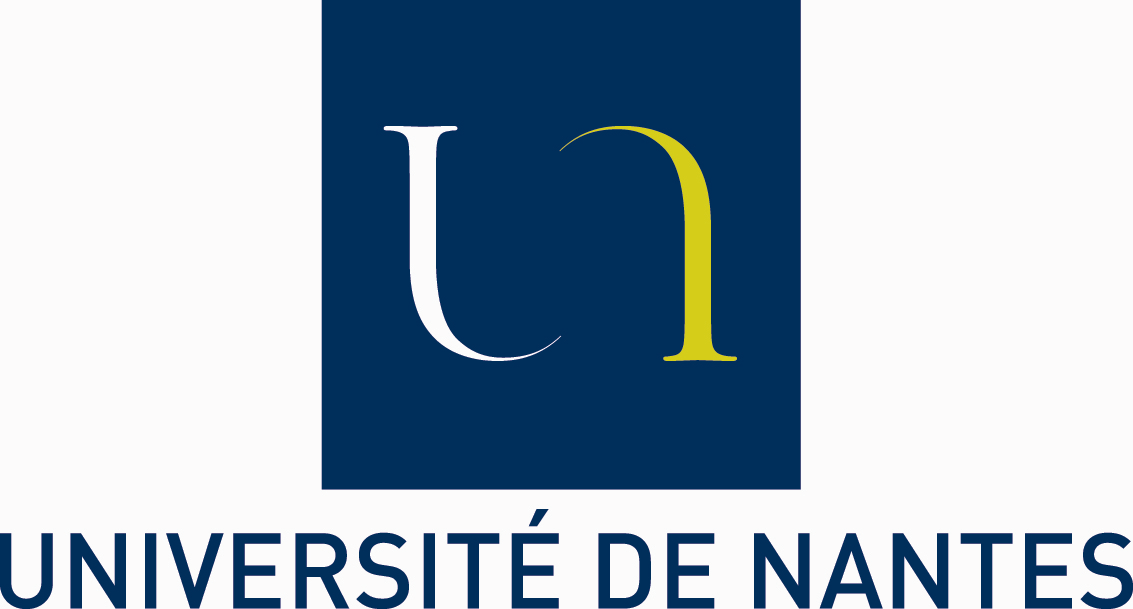 1 : Ordre de priorité N°1, à réaliser impérativement.2 : Ordre de priorité N°2 3: Ordre de priorité N°3                                                                                                            ANNEXE 1 Sauveteurs Secouristes du Travail (SST)ANNEXE 2 Agents formés à l’utilisation des extincteursANNEXE 3 Exposition aux Agents Chimiques Dangereux  (R 4412-12 et 54, liste à communiquer au Médecin de Prévention) :ANNEXE 4 Exposition aux Cancérogènes Mutagènes, Reprotoxiques (R 4412-86, liste à communiquer au Médecin de Prévention) :ANNEXE 5 Exposition aux Agents Biologiques des Groupes 3 et 4     (R 4426-1, liste à communiquer au Médecin de Prévention) :ANNEXE 6 Exposition aux rayonnements ionisants (R4451-44, 45 et 46, liste à communiquer au Médecin de Prévention) :ANNEXE 7 Agents titulaires d’une habilitation électrique (liste à communiquer au Médecin de Prévention) :ANNEXE 8 Exposition aux rayons LASER (R4452-22, liste à communiquer au Médecin de Prévention) :ANNEXE 9 Agents aptes à la conduite des autoclaves :                               DUER                      DOCUMENT UNIQUE D’ÉVALUATION DES RISQUES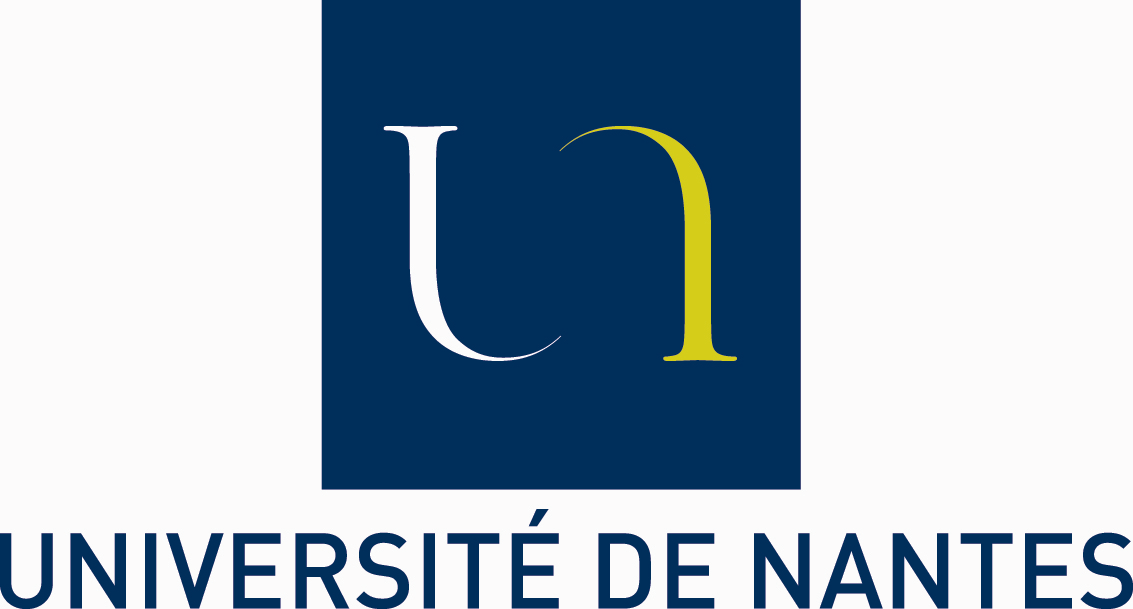                                DUER                      DOCUMENT UNIQUE D’ÉVALUATION DES RISQUES                               DUER                      DOCUMENT UNIQUE D’ÉVALUATION DES RISQUES                               DUER                      DOCUMENT UNIQUE D’ÉVALUATION DES RISQUES                               DUER                      DOCUMENT UNIQUE D’ÉVALUATION DES RISQUES                               DUER                      DOCUMENT UNIQUE D’ÉVALUATION DES RISQUES                               DUER                      DOCUMENT UNIQUE D’ÉVALUATION DES RISQUES                               DUER                      DOCUMENT UNIQUE D’ÉVALUATION DES RISQUES                               DUER                      DOCUMENT UNIQUE D’ÉVALUATION DES RISQUES                               DUER                      DOCUMENT UNIQUE D’ÉVALUATION DES RISQUES                               DUER                      DOCUMENT UNIQUE D’ÉVALUATION DES RISQUES                               DUER                      DOCUMENT UNIQUE D’ÉVALUATION DES RISQUES                               DUER                      DOCUMENT UNIQUE D’ÉVALUATION DES RISQUES                               DUER                      DOCUMENT UNIQUE D’ÉVALUATION DES RISQUES                               DUER                      DOCUMENT UNIQUE D’ÉVALUATION DES RISQUESDirecteurSabine FRAÏOLISabine FRAÏOLISabine FRAÏOLISabine FRAÏOLISabine FRAÏOLISabine FRAÏOLISabine FRAÏOLISabine FRAÏOLIPrincipales activitésEnseignement et rechercheEnseignement et rechercheEnseignement et rechercheEnseignement et rechercheEnseignement et rechercheEffectifsEnseignantsEt/ouChercheurs11ITA ouIATOSSITA ouIATOSS2CDDCDDSites géographiques et locauxNombre de sites1Surface des locaux610m²610m²EffectifsEtudiantsAutresAutresTotalTotal13Sites géographiques et locauxNombre de sites1Surface des locaux610m²610m²Description succincte  de la méthode mise en œuvre pour réaliser l’’évaluationL’évaluation a été réalisée suite à l’observation de toutes les pièces, locaux et zones de passage de l’unité de travail.L’évaluation porte également sur les remarques dupersonnel et réunit les informations collectées au coursd’entretiens.ACMOL’évaluation a été réalisée suite à l’observation de toutes les pièces, locaux et zones de passage de l’unité de travail.L’évaluation porte également sur les remarques dupersonnel et réunit les informations collectées au coursd’entretiens.ACMOL’évaluation a été réalisée suite à l’observation de toutes les pièces, locaux et zones de passage de l’unité de travail.L’évaluation porte également sur les remarques dupersonnel et réunit les informations collectées au coursd’entretiens.ACMOL’évaluation a été réalisée suite à l’observation de toutes les pièces, locaux et zones de passage de l’unité de travail.L’évaluation porte également sur les remarques dupersonnel et réunit les informations collectées au coursd’entretiens.ACMOL’évaluation a été réalisée suite à l’observation de toutes les pièces, locaux et zones de passage de l’unité de travail.L’évaluation porte également sur les remarques dupersonnel et réunit les informations collectées au coursd’entretiens.ACMOL’évaluation a été réalisée suite à l’observation de toutes les pièces, locaux et zones de passage de l’unité de travail.L’évaluation porte également sur les remarques dupersonnel et réunit les informations collectées au coursd’entretiens.ACMOL’évaluation a été réalisée suite à l’observation de toutes les pièces, locaux et zones de passage de l’unité de travail.L’évaluation porte également sur les remarques dupersonnel et réunit les informations collectées au coursd’entretiens.ACMOL’évaluation a été réalisée suite à l’observation de toutes les pièces, locaux et zones de passage de l’unité de travail.L’évaluation porte également sur les remarques dupersonnel et réunit les informations collectées au coursd’entretiens.ACMOPersonnes associées à l’évaluationLe département GEA est hébergé dans des locaux du CUD.Il doit suivre les consignes d’évacuation du CUD. Le CUD assure l’évacuation de ses locaux en cas d’incendie.Le département GEA est hébergé dans des locaux du CUD.Il doit suivre les consignes d’évacuation du CUD. Le CUD assure l’évacuation de ses locaux en cas d’incendie.Le département GEA est hébergé dans des locaux du CUD.Il doit suivre les consignes d’évacuation du CUD. Le CUD assure l’évacuation de ses locaux en cas d’incendie.Le département GEA est hébergé dans des locaux du CUD.Il doit suivre les consignes d’évacuation du CUD. Le CUD assure l’évacuation de ses locaux en cas d’incendie.Le département GEA est hébergé dans des locaux du CUD.Il doit suivre les consignes d’évacuation du CUD. Le CUD assure l’évacuation de ses locaux en cas d’incendie.Organisation de la sécurité au sein de l’unité de travailAssistant de PréventionAssistant de PréventionAssistant de PréventionNominationFormation initialeFormation continueNominationFormation initialeFormation continueNominationFormation initialeFormation continueOuiOuiOuiOuiOuiOuiOrganisation des secours    Affichage des consignes générales de sécuritéAffichage des consignes spécifiques de sécuritéOrganisation d’exercices d’évacuation    Affichage des consignes générales de sécuritéAffichage des consignes spécifiques de sécuritéOrganisation d’exercices d’évacuation    Affichage des consignes générales de sécuritéAffichage des consignes spécifiques de sécuritéOrganisation d’exercices d’évacuation    Affichage des consignes générales de sécuritéAffichage des consignes spécifiques de sécuritéOrganisation d’exercices d’évacuationOuiOuiOuiOrganisation de la sécurité au sein de l’unité de travailPrésence d’un registre hygiène et sécuritéPrésence d’un registre hygiène et sécuritéPrésence d’un registre hygiène et sécuritéPrésence d’un registre hygiène et sécuritéPrésence d’un registre hygiène et sécuritéPrésence d’un registre hygiène et sécuritéOuiOuiOrganisation des secoursOrganisation de la sécurité au sein de l’unité de travailExistence d’un règlement intérieurExistence d’un règlement intérieurExistence d’un règlement intérieurExistence d’un règlement intérieurExistence d’un règlement intérieurExistence d’un règlement intérieurOuiOuiOrganisation des secoursNombre de sauveteurs secouristes du travail :Nombre de sauveteurs secouristes du travail :Nombre de sauveteurs secouristes du travail :Nombre de sauveteurs secouristes du travail :3Liste en annexe 1Organisation de la sécurité au sein de l’unité de travailMesures pour le travail isolé et/ou en horaires décaléesMesures pour le travail isolé et/ou en horaires décaléesMesures pour le travail isolé et/ou en horaires décaléesMesures pour le travail isolé et/ou en horaires décaléesMesures pour le travail isolé et/ou en horaires décaléesMesures pour le travail isolé et/ou en horaires décaléesOui/NonOui/NonOrganisation des secoursOrganisation de la sécurité au sein de l’unité de travailExistence d’une instance consultative (CHSCT, conseil de laboratoire, …)Existence d’une instance consultative (CHSCT, conseil de laboratoire, …)Existence d’une instance consultative (CHSCT, conseil de laboratoire, …)Existence d’une instance consultative (CHSCT, conseil de laboratoire, …)Existence d’une instance consultative (CHSCT, conseil de laboratoire, …)Existence d’une instance consultative (CHSCT, conseil de laboratoire, …)OuiOuiOrganisation des secoursNombre de chargés d’évacuation :Nombre de chargés d’évacuation :Nombre de chargés d’évacuation :Nombre de chargés d’évacuation :2 et enseignants en posteOrganisation de la sécurité au sein de l’unité de travailSi non saisine du conseil de laboratoire, service , unité, département, UFR, composanteSi non saisine du conseil de laboratoire, service , unité, département, UFR, composanteSi non saisine du conseil de laboratoire, service , unité, département, UFR, composanteSi non saisine du conseil de laboratoire, service , unité, département, UFR, composanteSi non saisine du conseil de laboratoire, service , unité, département, UFR, composanteSi non saisine du conseil de laboratoire, service , unité, département, UFR, composanteNonNonOrganisation des secoursOrganisation de la sécurité au sein de l’unité de travailRédaction de plan de prévention lors d’intervention d’entreprises extérieuresRédaction de plan de prévention lors d’intervention d’entreprises extérieuresRédaction de plan de prévention lors d’intervention d’entreprises extérieuresRédaction de plan de prévention lors d’intervention d’entreprises extérieuresRédaction de plan de prévention lors d’intervention d’entreprises extérieuresRédaction de plan de prévention lors d’intervention d’entreprises extérieuresOuiOuiOrganisation des secoursNombre d’équipiers de première intervention :Nombre d’équipiers de première intervention :Nombre d’équipiers de première intervention :Nombre d’équipiers de première intervention :FormationNombre de personnes formées à la manipulation d’extincteurs(Liste à fournir au GESTIONNAIRE de L’IMMEUBLE pour la sécurité incendie avec les attestations de formation)7Accidents du travail et maladies professionnellesNombre d’accidents au cours de l’année écoulée??FormationNombre de nouveaux entrants formésxAccidents du travail et maladies professionnellesNombre d’accidents analysés0?0?FormationNature des autres formations en hygiène et sécurité  suivies par le personnelNombre de personnesAccidents du travail et maladies professionnellesNombre de maladies professionnelles??Formation0Accidents du travail et maladies professionnellesNature des accidents et des maladies professionnelles :Nature des accidents et des maladies professionnelles :Nature des accidents et des maladies professionnelles :Suivi médical des personnelsPrésence d’un médecin de prévention dans l’établissementOui sur RDVGestion des déchetsMise en place d’une gestion des déchetsStockage des déchets dans un local réservéÉlimination selon une filière agrééeMise en place d’une gestion des déchetsStockage des déchets dans un local réservéÉlimination selon une filière agrééeOuiOuiOuiSuivi médical des personnelsSuivi médical adapté aux risques professionnels pour toutes les personnesOuiGestion des déchetsMise en place d’une gestion des déchetsStockage des déchets dans un local réservéÉlimination selon une filière agrééeMise en place d’une gestion des déchetsStockage des déchets dans un local réservéÉlimination selon une filière agrééeOuiOuiOuiAgents Chimique DangereuxNombre de personnes exposées aux Agents Chimiques Dangereux  (R 4412-12 et 54) :0Cancérogènes, Mutagène, toxiques pour la ReproductionNombre de personnes exposées aux Cancérogènes Mutagènes, Reprotoxiques (R 4412-86)  :Nombre de personnes exposées aux Cancérogènes Mutagènes, Reprotoxiques (R 4412-86)  :0Agents Biologiques des Groupes 3 ou 4Nombre de personnes exposées aux Agents Biologiques des Groupes 3ou4     (R 4426-1) :0Rayonnements IonisantsNombre de personnes exposées aux rayonnements ionisants (R4451-44, 45 et 46) :Nombre de personnes exposées aux rayonnements ionisants (R4451-44, 45 et 46) :0Risque ÉlectriqueNombre d’agents titulaires d’une habilitation électrique :0Rayons  LASERNombre de personnes exposées aux rayons LASER (R4452-22) :-Nombre de personnes exposées aux rayons LASER (R4452-22) :-0AutoclavesNombre d’agents aptes à la conduite des AUTOCLAVES :0Rayonnements   ElectromagnétiquesNombre de personnes exposées aux rayonnements électromagnétiquesNombre de personnes exposées aux rayonnements électromagnétiques0Inventaire des risques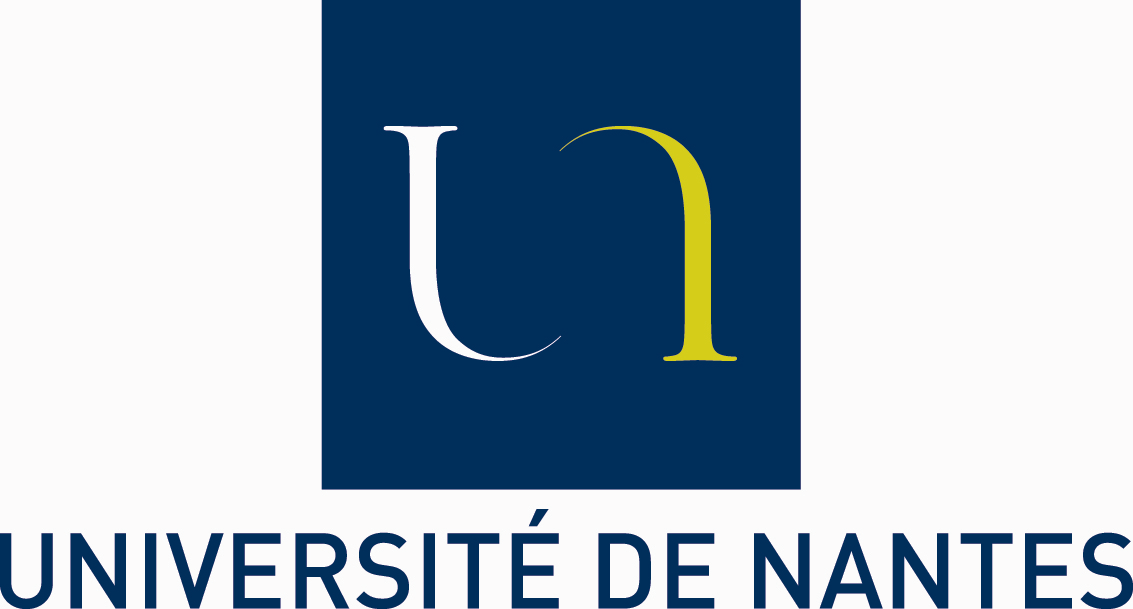 Inventaire des risquesInventaire des risquesInventaire des risquesInventaire des risquesInventaire des risquesInventaire des risquesInventaire des risquesInventaire des risqueslocauxDangers ou facteurs de risques identifiésDescription des risquesModalité d’exposition aux dangersn. de personnes exposéesMoyens de prévention existants :descriptioncorrectAaméliorerAredéfinirAppréciation générale sur la maîtrise des risquesG120-3Secrétariat GEAFanny BEAUFOURPascale FARGUES TMS, troubles oculaires liés a travail sur poste informatiqueUn mauvais agencement du poste de travail bureautique remet en cause les bonnes conditions de travail et engendre différents maux.  1Effectuer réglage du fauteuilXFanny dispose d’une souris et un fauteuil ergonomique.G120-3Secrétariat GEAFanny BEAUFOURPascale FARGUES Coupures, blessures, Encombrement d’objets dangereux, coupants (cutter), blessants (punaises), contondants (objets lourds)Ranger les objets après utilisation, les poser sur un surface stable.Rentrer les cutter après utilisationXLe bureau est bien tenu.G120-3Secrétariat GEAFanny BEAUFOURPascale FARGUES Risque électriqueDes câbles électriques qui « traînent » sur les espaces de circulation, dans un environnement encombré sont des facteurs de risques électriques (entre autres)Utiliser une goulotte pour rassembler et isoler les câbles électriques.XPas de risque électrique. De nombreuses prises murales sont installées dans le bureau. G120-3Secrétariat GEAFanny BEAUFOURPascale FARGUES Conditions thermiqueset aérationCoupure du chauffage central pendant les périodes de vacances en hiverEn été une forte chaleur dans un espace mal ou non aéré crée une ambiance suffocante.Hors période de chauffage collectif, utilisation d’un chauffage d’appoint. XG120-3Secrétariat GEAFanny BEAUFOURPascale FARGUES Conditions thermiqueset aérationFortes chaleurs / caniculesG120-3Secrétariat GEAFanny BEAUFOURPascale FARGUES Chute en hauteur, choc lié à la chute d’objetsArchivage en hauteurÉviter de stocker les documents d’usage fréquent en hauteur. Réserver les espaces hauts pour les stockages permanentsXL’archivage et le stockage des accessoires de bureau sont faits à bonne hauteur.G120-3Secrétariat GEAFanny BEAUFOURPascale FARGUES TMS, courbaturesManipulation de charges lourdes dans le local archive.Les archives doivent pouvoir être extraites sans déplacer de lourdes charges, archivage bas : Il faut prendre les archives en se baissant sur ses jambes et ne pas courber le dos XL’archivage dans les placards est fait dans des boites de grande taille sur les étagères du bas (niveau 0).G120-3Secrétariat GEAFanny BEAUFOURPascale FARGUES Fatigue oculaire, éblouissement, baisse de l’attention, gène visuelle, déconcentration Luminosité, éblouissement par le soleil en été.La luminosité peut être maîtrisée par l’éclairage de la pièce.L’éblouissement par le soleil peur être maîtrisé par un rideau à la fenêtreXL’éclairage est satisfaisant. Pas de gêne particulière.G120-3Secrétariat GEAFanny BEAUFOURPascale FARGUES TMSMme Fargues ne possède pas de mobilier de bureau adéquatXÉtudier un réaménagement du bureauBureau 120-1Sabine FRAÏOLI Chef de département.MarketingTMS, troubles oculaires liés au travail sur poste informatiqueUn mauvais agencement du poste de travail bureautique remet en cause les bonnes conditions de travail et engendre différents maux.  1L'aménagement optimal est celui qui permet une posture adéquate, à savoir :Les pieds reposent par terre ou sur un repose pieds.L’angle du coude est droit ou légèrement obtusLe bras le long du corps.Le dos droit ou légèrement en arrière soutenu par le dossierOrientation de l’écran par rapport à la fenêtre recommandation du médecin du travail.XRespect des recommandations INRSBureau 120-1Sabine FRAÏOLI Chef de département.MarketingCoupures, blessures, Encombrement d’objets dangereux, coupants (cutter), blessants (punaises), contondants (objets lourds)Ranger les objets après utilisation, les poser sur une surface stable.Rentrer les cutters après utilisationXLe Bureau est bien tenu.Bureau 120-1Sabine FRAÏOLI Chef de département.MarketingRisque électriqueDes câbles électriques qui « traînent » sur les espaces de circulation, dans un environnement encombré sont des facteurs de risques électriques (entre autres)Utiliser une goulotte pour rassembler et isoler les câbles électriques.XPas de risque électrique. Bureau 120-1Sabine FRAÏOLI Chef de département.MarketingConditions thermiquesCoupure du chauffage centrale pendant les périodes de vacancesHors période de chauffage collectif, utilisation d’un chauffage d’appoint.XBureau 120-1Sabine FRAÏOLI Chef de département.MarketingChute en hauteur, choc lié à la chute d’objetsArchivage en hauteurÉviter de stocker les documents d’usage fréquent en hauteur. Réserver les espaces hauts pour les stockages permanentsXIl n’y a pas d’archivage en hauteur.Bureau 120-1Sabine FRAÏOLI Chef de département.MarketingTMS, courbatureManipulation de charges lourdes.Les archives doivent pouvoir être extraites sans déplacer de lourdes charges, archivage basXBureau 120-1Sabine FRAÏOLI Chef de département.MarketingFatigue oculaire, éblouissement, baisse de l’attention, gène visuelle, déconcentration Luminosité, éblouissement par le soleil en été La luminosité peut être maîtrisée par l’éclairage de la pièce.L’éblouissement par le soleil peur être maîtrisé par un rideau à la fenêtreXRideau non satisfaisant (occultation a revoir)Bureau 120-1Sabine FRAÏOLI Chef de département.MarketingGène auditive, baisse de l’attention, déconcentrationEnvironnement bruyantXPas de bruit dans le bureau. aiBureau 119-1Frédéric GABORIAUDirecteur des étudesTMS, troubles oculaires liés au travail sur poste informatiqueUn mauvais agencement du poste de travail bureautique remet en cause les bonnes conditions de travail et engendre différents maux.  1L'aménagement optimal est celui qui permet une posture adéquate, à savoir :Les pieds reposent par terre ou sur un repose pieds.L’angle du coude est droit ou légèrement obtusLe bras le long du corps.Le dos droit ou légèrement en arrière soutenu par le dossierOrientation de l’écran par rapport à la fenêtre recommandation du médecin du travail.XConforme aux recommandations INRS.aiBureau 119-1Frédéric GABORIAUDirecteur des étudesCoupures, blessures, Encombrement d’objets dangereux, coupants (cutter), blessants (punaises), contondants (objets lourds)Ranger les objets après utilisation, les poser sur une surface stable.Rentrer les cutters après utilisationXIl n’y a pas d’objets dangereux sur bureau.aiBureau 119-1Frédéric GABORIAUDirecteur des étudesRisque électriqueDes câbles électriques qui « traînent » sur les espaces de circulation, dans un environnement encombré sont des facteurs de risques électriques (entre autres)Utiliser une goulotte pour rassembler et isoler les câbles électriques.XPas de risque électrique.aiBureau 119-1Frédéric GABORIAUDirecteur des étudesConditions thermiquesCoupure du chauffage centrale pendant les périodes de vacancesUtilisation de chauffage d’appointXPas de gêne liée à la température de la pièce. N’utilise pas de chauffage d’appoint. aiBureau 119-1Frédéric GABORIAUDirecteur des étudesChute en hauteur, choc lié à la chute d’objetsArchivage en hauteurÉviter de stocker les documents d’usage fréquent en hauteur. Réserver les espaces hauts pour les stockages permanentsXPas de stockage en hauteur.aiBureau 119-1Frédéric GABORIAUDirecteur des étudesTMS, courbatureManipulation de charges lourdes.Les archives doivent pouvoir être extraites sans déplacer de lourdes charges, archivage basXPas de charge lourde dans le bureau.aiBureau 119-1Frédéric GABORIAUDirecteur des étudesFatigue oculaire, éblouissement, baisse de l’attention, gène visuelle, déconcentration Luminosité, éblouissement par le soleil en été La luminosité peut être maîtrisée par l’éclairage de la pièce.L’éblouissement par le soleil peur être maîtrisé par un rideau à la fenêtreXL’éclairage est satisfaisant. Pas de gêne particulière. Le bureau n’est pas exposé au soleil, un rideau y est installé.aiBureau 119-1Frédéric GABORIAUDirecteur des étudesGène auditive, baisse de l’attention, déconcentrationEnvironnement bruyantXPas de bruit dans le bureau. aiBureau 119Audrey HAREL. professeur d’anglais chargée de relations internationales GEA Sandrine MURAILJuriste professeur de droitResponsable DUT en alternanceTMS, troubles oculaires liés a travail sur poste informatiqueUn mauvais agencement du poste de travail bureautique remet en cause les bonnes conditions de travail et engendre différents maux.  1L'aménagement optimal est celui qui permet une posture adéquate, à savoir :Les pieds reposent par terre ou sur un repose pieds.L’angle du coude est droit ou légèrement obtusLe bras le long du corps.Le dos droit ou légèrement en arrière soutenu par le dossierOrientation de l’écran par rapport à la fenêtre recommandation du médecin du travail.XRappel des recommandations INRS.Le bureau de Sandrine a été complètement réaménagé.aiBureau 119Audrey HAREL. professeur d’anglais chargée de relations internationales GEA Sandrine MURAILJuriste professeur de droitResponsable DUT en alternanceCoupures, blessures, Encombrement d’objets dangereux, coupants(cutter), blessant(punaises), contondants (objets lourds)Ranger les objets après utilisation, les poser sur un surface stable.Rentrer les cutter après utilisationXIl n’y a pas d’objets dangereux sur bureau. aiBureau 119Audrey HAREL. professeur d’anglais chargée de relations internationales GEA Sandrine MURAILJuriste professeur de droitResponsable DUT en alternanceRisque électriqueDes câbles électriques qui « traînent » sur les espaces de circulation, dans un environnement encombré sont des facteurs de risques électriques (entre autres)Utiliser une goulotte pour rassembler et isoler les câbles électriques.XPas de risque électrique. Les branchements sont faits sur les prises murales.aiBureau 119Audrey HAREL. professeur d’anglais chargée de relations internationales GEA Sandrine MURAILJuriste professeur de droitResponsable DUT en alternanceConditions thermiquesCoupure du chauffage centrale pendant les périodes de vacancesN’utilise pas de chauffage d’appointX Pas de gêne liée à la température de la pièce. aiBureau 119Audrey HAREL. professeur d’anglais chargée de relations internationales GEA Sandrine MURAILJuriste professeur de droitResponsable DUT en alternanceChute en hauteur, choc lié à la chute d’objetsArchivage en hauteurÉviter de stocker les documents d’usage fréquent en hauteur. Réserver les espaces hauts pour les stockages permanentsXPas de stockage en hauteur. aiBureau 119Audrey HAREL. professeur d’anglais chargée de relations internationales GEA Sandrine MURAILJuriste professeur de droitResponsable DUT en alternanceTMS, courbatureManipulation de charges lourdes.Les archives doivent pouvoir être extraites sans déplacer de lourdes charges, archivage basXAttention de ne pas courber le dos pour prendre des objets trop bas. fléchissez vos jambes pour le faireaiBureau 119Audrey HAREL. professeur d’anglais chargée de relations internationales GEA Sandrine MURAILJuriste professeur de droitResponsable DUT en alternanceFatigue oculaire, éblouissement, baisse de l’attention, gène visuelle, déconcentration Luminosité, éblouissement par le soleil en été La luminosité peut être maîtrisée par l’éclairage de la pièce.L’éblouissement par le soleil peur être maîtrisé par un rideau à la fenêtreXL’éclairage est satisfaisant. Pas de gêne particulière.aiBureau 119Audrey HAREL. professeur d’anglais chargée de relations internationales GEA Sandrine MURAILJuriste professeur de droitResponsable DUT en alternanceGène auditive, baisse de l’attention, déconcentrationEnvironnement bruyantMettre une bande sur le montant de la cloison surtout au niveau de la fenêtre.XLe bureau à été insonorisé. aiBureau 119Audrey HAREL. professeur d’anglais chargée de relations internationales GEA Sandrine MURAILJuriste professeur de droitResponsable DUT en alternanceVentilation du bureauFenetre condamnéeChangement des ouvrants à prévoirXDemande effectuée auprès du SMRaiBureau 117-1Antoine CAPOGestion comptabilitéResponsable Management des organisations agricoles David BARRETEAUGestion comptableResponsable LP Banque conseiller particuliersTMS, troubles oculaires liés au travail sur poste informatiqueUn mauvais agencement du poste de travail bureautique remet en cause les bonnes conditions de travail et engendre différents maux.  1L'aménagement optimal est celui qui permet une posture adéquate, à savoir :Les pieds reposent par terre ou sur un repose pieds.L’angle du coude est droit ou légèrement obtusLe bras le long du corps.Le dos droit ou légèrement en arrière soutenu par le dossierOrientation de l’écran par rapport à la fenêtre recommandation du médecin du travail.XRappel des recommandations INRS L’organisation du poste informatique n’est pas conforme aux recommandations de l’INRS. L’écran est un vieil écran de 15 pouces sans réglage Le fauteuil non conforme peut-être remplacer par un fauteuil ergonomique (présent dans le bureau). Mais le souhait de David est de garder l’ancien. L’écran est perpendiculaire à la fenêtre. aiBureau 117-1Antoine CAPOGestion comptabilitéResponsable Management des organisations agricoles David BARRETEAUGestion comptableResponsable LP Banque conseiller particuliersCoupures, blessures, Encombrement d’objets dangereux, coupants (cutter), blessants (punaises), contondants (objets lourds)Ranger les objets après utilisation, les poser sur une surface stable.Rentrer les cutters après utilisationXIL n’y a pas d’objets dangereux sur bureau. Mais l’une unité centrale non utilisée, encombrant le bureau (meuble), pourrait être enlevée. ?aiBureau 117-1Antoine CAPOGestion comptabilitéResponsable Management des organisations agricoles David BARRETEAUGestion comptableResponsable LP Banque conseiller particuliersRisque électriqueDes câbles électriques qui « traînent » sur les espaces de circulation, dans un environnement encombré sont des facteurs de risques électriques (entre autres)Utiliser une goulotte pour rassembler et isoler les câbles électriques.XPas de risque électrique.aiBureau 117-1Antoine CAPOGestion comptabilitéResponsable Management des organisations agricoles David BARRETEAUGestion comptableResponsable LP Banque conseiller particuliersConditions thermiquesCoupure du chauffage centrale pendant les périodes de vacancesN’utilise pas de chauffage d’appointXPas de gêne liée à la température de la pièce. Environnement thermique convenable.aiBureau 117-1Antoine CAPOGestion comptabilitéResponsable Management des organisations agricoles David BARRETEAUGestion comptableResponsable LP Banque conseiller particuliersChute en hauteur, choc lié à la chute d’objetsArchivage en hauteurÉviter de stocker les documents d’usage fréquent en hauteur. Réserver les espaces hauts pour les stockages permanentsXPas d’archivage en hauteur. aiBureau 117-1Antoine CAPOGestion comptabilitéResponsable Management des organisations agricoles David BARRETEAUGestion comptableResponsable LP Banque conseiller particuliersTMS, courbatureManipulation de charges lourdes.Les archives doivent pouvoir être extraites sans déplacer de lourdes charges, archivage basXPas de charges lourdes.aiBureau 117-1Antoine CAPOGestion comptabilitéResponsable Management des organisations agricoles David BARRETEAUGestion comptableResponsable LP Banque conseiller particuliersFatigue oculaire, éblouissement, baisse de l’attention, gène visuelle, déconcentration Luminosité, éblouissement par le soleil en été La luminosité peut être maîtrisée par l’éclairage de la pièce.L’éblouissement par le soleil peur être maîtrisé par un rideau à la fenêtreXL’éclairage est satisfaisant. Pas de gêne particulière. Luminosité convenable.aiBureau 117-1Antoine CAPOGestion comptabilitéResponsable Management des organisations agricoles David BARRETEAUGestion comptableResponsable LP Banque conseiller particuliersGène auditive, baisse de l’attention, déconcentrationEnvironnement bruyantXPas de bruit dans le bureau. aiBureau 117-1Antoine CAPOGestion comptabilitéResponsable Management des organisations agricoles David BARRETEAUGestion comptableResponsable LP Banque conseiller particuliersVentilation du bureauFenetre condamnéeChangement des ouvrants à prévoirXDemande effectuée auprès du SMRBureau 119-2Thierry GUINETAnastasia AUDOUINTMS, troubles oculaires liés au travail sur poste informatiqueUn mauvais agencement du poste de travail bureautique remet en cause les bonnes conditions de travail et engendre différents maux.  1L'aménagement optimal est celui qui permet une posture adéquate, à savoir :Les pieds reposent par terre ou sur un repose pieds.L’angle du coude est droit ou légèrement obtusLe bras le long du corps.Le dos droit ou légèrement en arrière soutenu par le dossierOrientation de l’écran par rapport à la fenêtre recommandation du médecin du travail.XRespect des recommandations INRS.Bureau 119-2Thierry GUINETAnastasia AUDOUINCoupures, blessures, Encombrement d’objets dangereux, coupants (cutter), blessants (punaises), contondants (objets lourds)Ranger les objets après utilisation, les poser sur une surface stable.Rentrer les cutters après utilisationXLe Bureau est bien tenu.Bureau 119-2Thierry GUINETAnastasia AUDOUINRisque électriqueDes câbles électriques qui « traînent » sur les espaces de circulation, dans un environnement encombré sont des facteurs de risques électriques (entre autres)Utiliser une goulotte pour rassembler et isoler les câbles électriques.XPas de risque électrique. Attacher les câbles internet de façon en ‘en faire qu’un seulBureau 119-2Thierry GUINETAnastasia AUDOUINConditions thermiquesCoupure du chauffage centrale pendant les périodes de vacancesHors période de chauffage collectif, utilisation d’un chauffage d’appoint.XIl n’y a pas de radiateur d’appoint dans le bureau.Bureau 119-2Thierry GUINETAnastasia AUDOUINChute en hauteur, choc lié à la chute d’objetsArchivage en hauteurÉviter de stocker les documents d’usage fréquent en hauteur. Réserver les espaces hauts pour les stockages permanentsXL’archivage et le stockage convenableBureau 119-2Thierry GUINETAnastasia AUDOUINTMS, courbaturesManipulation de charges lourdes.Les archives doivent pouvoir être extraites sans déplacer de lourdes charges, archivage basXIl n’y a pas de charge lourde.Bureau 119-2Thierry GUINETAnastasia AUDOUINFatigue oculaire, éblouissement, baisse de l’attention, gène visuelle, déconcentration Luminosité, éblouissement par le soleil en été La luminosité peut être maîtrisée par l’éclairage de la pièce.L’éblouissement par le soleil peur être maîtrisé par un rideau à la fenêtreXL’éclairage est satisfaisant.Bureau 119-2Thierry GUINETAnastasia AUDOUINGène auditive, baisse de l’attention, déconcentrationEnvironnement bruyantXPas de bruit dans le bureau.aiBureau 118-1Cégolène FRISQUESociologueDaniel ARANDAcommunicationTMS, troubles oculaires liés a travail sur poste informatique Le couloirUn mauvais agencement du poste de travail bureautique remet en cause les bonnes conditions de travail et engendre différents maux.  1L'aménagement optimal est celui qui permet une posture adéquate, à savoir :Les pieds reposent par terre ou sur un repose pieds.L’angle du coude est droit ou légèrement obtusLe bras le long du corps.Le dos droit ou légèrement en arrière soutenu par le dossierOrientation de l’écran par rapport à la fenêtre recommandation du médecin du travail.XL’organisation du poste informatique n’est pas conforme aux recommandations de l’INRS. L’écran est un vieil écran de 15 pouces sans réglage Le fauteuil non conforme. Hors aménagement selon INRS. Le matériel informatique pourrait être remplacé par de nouveau répondant au mieux aux exigences du travail de bureautique.aiBureau 118-1Cégolène FRISQUESociologueDaniel ARANDAcommunicationCoupures, blessures, Encombrement d’objets dangereux, coupants (cutter), blessants (punaises), contondants (objets lourds)Ranger les objets après utilisation, les poser sur une surface stable.Rentrer les cutters après utilisationXIl n’y a pas d’objet dangereux sur bureau.aiBureau 118-1Cégolène FRISQUESociologueDaniel ARANDAcommunicationRisque électriqueDes câbles électriques qui « traînent » sur les espaces de circulation, dans un environnement encombré sont des facteurs de risques électriques (entre autres)Utiliser une goulotte pour rassembler et isoler les câbles électriques.
XPas de risque électrique. aiBureau 118-1Cégolène FRISQUESociologueDaniel ARANDAcommunicationConditions thermiquesCoupure du chauffage centrale pendant les périodes de vacancesN’utilise pas de chauffage d’appointXPas de gêne liée à la température de la pièce. aiBureau 118-1Cégolène FRISQUESociologueDaniel ARANDAcommunicationChute en hauteur, choc lié à la chute d’objetsArchivage en hauteur ou basÉviter de stocker les documents d’usage fréquent en hauteur. Réserver les espaces hauts pour les stockages permanentsXArchivage dans un placard et archivage bas. Attention de ne pas courber le dos pour prendre des objets trop bas. fléchissez vos jambes pour le faireaiBureau 118-1Cégolène FRISQUESociologueDaniel ARANDAcommunicationTMS, courbatureManipulation de charges lourdes.Les archives doivent pouvoir être extraites sans déplacer de lourdes charges, archivage bas : Extraire les archives en se baissant avec les jambes et éviter de courber le dos.X ?Dans un placard mural sont stockés des livres, des rapports de stage et de grosses boîtes à archives en hauteur. Se munir d’un petit escabeau pour récupérer les documents posés en hauteur. aiBureau 118-1Cégolène FRISQUESociologueDaniel ARANDAcommunicationFatigue oculaire, éblouissement, baisse de l’attention, gène visuelle, déconcentration Luminosité, éblouissement par le soleil en été La luminosité peut être maîtrisée par l’éclairage de la pièce.L’éblouissement par le soleil peur être maîtrisé par un rideau à la fenêtreXL’éclairage est satisfaisant. Pas de gêne particulière. Luminosité convenable.aiBureau 118-1Cégolène FRISQUESociologueDaniel ARANDAcommunicationGène auditive, baisse de l’attention, déconcentrationEnvironnement bruyantXLe bruit est celui dû à l’activité du département. Essentiellement aux poses.EscalierChute de pleins pieds, traumatisme corporelLuminosité faibleXAugmenter éclairage dans l’escalier.Salle / BureauChute de plain-piedLe sol est glissantPrévenir les usagers par un marquage spécifique et nettoyer les sols en leurs absences.XEn SalleLuminositéUn test d’éclairage par LED sera fait dans la salle informatique G 116Le test a t’il été fait ?En SalleventilationAération à revoirXÉquiper les fenètres d’entrebailleursDépartementCharge mentaleSalles utilisées éparpillées sur tout le campus, va et vient des étudiants/enseignants, matériels différentsCOVIDTravail en distancielCharge mentaleDouble gestion présentiel/distancielFormation des personnelsprévoir équipementsCOVIDPort prolongé du masquesCharge physiquePrévoir pause aussi fréquente que nécessaireCOVIDContact avec étudiantcontaminationRespect du protocoleSUIVI DES ACTIONS DE PRÉVENTION 2019/2020SUIVI DES ACTIONS DE PRÉVENTION 2019/2020SUIVI DES ACTIONS DE PRÉVENTION 2019/2020SUIVI DES ACTIONS DE PRÉVENTION 2019/2020SUIVI DES ACTIONS DE PRÉVENTION 2019/2020SUIVI DES ACTIONS DE PRÉVENTION 2019/2020N°Action de prévention programméeRéalisationOui/nonCoûtsÉvaluation du risque résiduelObservations, commentaires1Insonorisation du bureau 119. Mettre une bande sur le montant de la cloison surtout au niveau de la fenêtreOUIFait2une meilleure aération de toutes les pièces (le bât G appartient au CUD).Le changement des fenêtres du bâtiment G est programmé pour le printemps 2019OuiFait3Chaque enseignant doit se charger de l’édition de ses copies d’enseignement. Le problème vient du fait que le centre de reprographie est distant de tous les bureaux puisque localisé au RDJ du bât B alors que GEA est hébergé dans le bâtiment G. Un photocopieur grand capacité a été demandéNonPas encore étudié4Bureau de la secrétaire (120-3) il faut impérativement un repose-piedOui5Changer les anciens écrans dans le bureau 117-1. Ils sont petits et non ajustablesÀ vérifier6Mettre en conformité INRS les postes de travail.117 et 118À vérifier7Clapotis du radiateur dans le bureau 120-3. Faire une purge.OUi8Rassembler les câbles sur les postes de travail (118, 119)ouiÀ vérifierPROGRAMME D’ACTIONS DE PRÉVENTION 2020/2021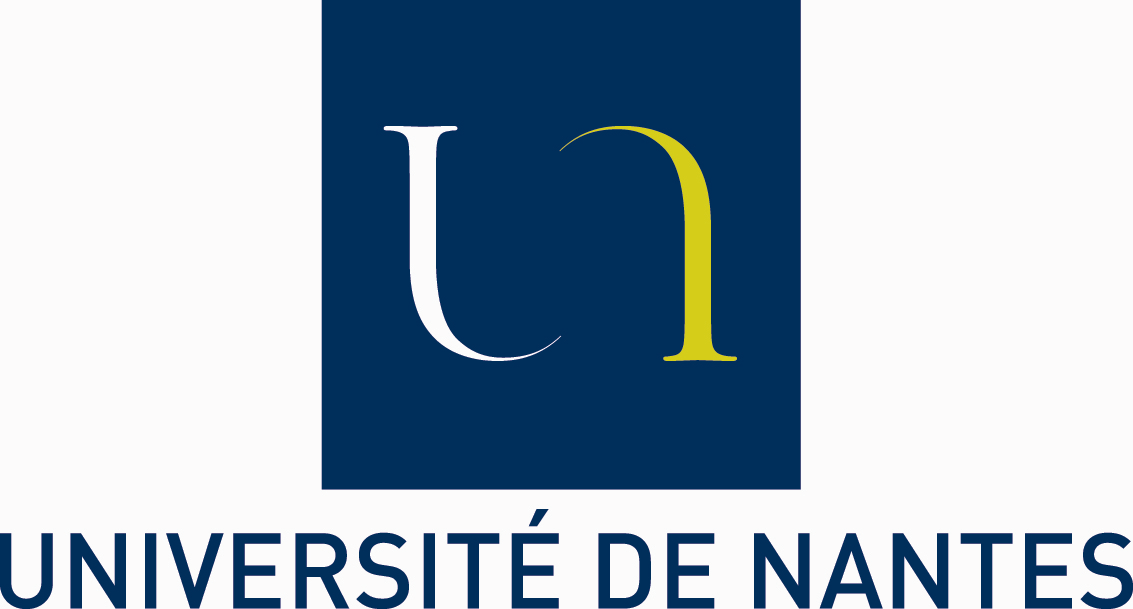 PROGRAMME D’ACTIONS DE PRÉVENTION 2020/2021PROGRAMME D’ACTIONS DE PRÉVENTION 2020/2021PROGRAMME D’ACTIONS DE PRÉVENTION 2020/2021PROGRAMME D’ACTIONS DE PRÉVENTION 2020/2021PROGRAMME D’ACTIONS DE PRÉVENTION 2020/2021PROGRAMME D’ACTIONS DE PRÉVENTION 2020/2021N°Dangers ou facteurs de risques identifiésMesures de préventionTechniques, Organisationnelles et HumainesOrdre de prioritéDélais d’exécutionEstimation du coûtPersonne chargée de la réalisation1Déplacement de charges lourdesChaque enseignant doit se charger de l’édition de ses copies d’enseignement. Le problème vient du fait que le centre de reprographie est distant de tous les bureaux puisque localisé au RDJ du bât B alors que GEA est hébergé dans le bâtiment G. Un photocopieur grand capacité a été demandé.1Administration centrale et administration GEA2Environnement thermique et odeurs dans les salles.Prévoir la pose d’entrebailleurs aux fenêtres2Service technique3Les risques liés à l’emménagement de la pièce.Les remarques portant sur l’aménagement du bureau restent à la charge de l’occupant.1Les personnels4Aménagement de poste informatiqueMise en conformité des postes de travail «bureautique »Bureau de la secrétaire (120-3) il faut impérativement un repose-pied et idéalement une tablette de repose documents2Service financier IUTAgents de prévention, CHSCT5Aménagement de poste informatiqueMise en conformité des postes de travail «bureautique »Changer les anciens écrans dans le bureau 117-1. Ils sont petits et non ajustables1Service financier IUTAgents de prévention, CHSCT6Aménagement de poste informatiqueMise en conformité des postes de travail «bureautique »Mettre en conformité INRS les postes de travail.117 et 1182Service financier IUTAgents de prévention, CHSCTNOMPrénomDate de formationBONNINIsabelle07/12/2019LORANSSandrine07/12/2019NOMPrénomDate de formationGAUTIER Jérôme26/09/2016JAUD Alison01/02/2018RAMBAULT  Célia01/02/2018BODINJeanne014/02/2018CORRÉJean-Rémy29/01/2019BONNINIsabelle01/02/2018FRAIOLISabine01/02/2018NOMPrénomNOMPrénomNOMPrénomNOMPrénomNOMPrénomNOMPrénomNOMPrénomAnnexe 1 DUER: Crise sanitaireAnnexe 1 DUER: Crise sanitaireAnnexe 1 DUER: Crise sanitaireAnnexe 1 DUER: Crise sanitaireAnnexe 1 DUER: Crise sanitaireAnnexe 1 DUER: Crise sanitaireID dangerRisquesThèmeIdentification des dangersModalités d'exposition aux dangersMoyens de prévention1Crise sanitaireTravail à distance lié à la situation sanitaire exceptionnelleEpidémie de coronavirus (SARS-CoV-2) COVID-19Isolement social et professionnel Affaiblissement du lien social professionnel Difficultés de management Perte d'informations Perte du sens du travail Non respect de la conciliation des temps vie privée/vie professionnelle Charge mentale élevée Environnement ou matériel inadapté : TMS , qualité de la connexion, accès aux serveurs et outils métiers Risque électrique Exposition accrue aux champs électromagnétiques (téléphone portable)Consignes sur l'installation d'un poste de travail. Mise à disposition de clavier et écran supplémentaire. Formation sur l'organisation de travail à distance pour le télétravailleur et le N+1. Sensibilisation sur les risques à utiliser le téléphone portable. Mise à disposition de kits piétons.2Crise sanitaireToutes tâches réalisées en présentielPort prolongé d'un masqueDifficulté pour respirer Fatigue Déshydratation Augmentation des TMSAdapter la charge physique et l’environnement :      - réduction minimale des cadences et effort de 10% pour les masques simples et jusqu'à 25 % pour les FFP2 + = adapter la charge de travail et alléger les cadences ( pour les travaux physiques de port de charge par ex)     - si le travail est minutieux préférer les visières,     - si les horaires sont allongés, au delà de 6 heures de travail continues, une pause d'une heure est plus que souhaitable. Renforcer la mise à disposition d'eau à proximité du poste de travail Aménager une pause sans masque de 15-20 min toutes les 2 heures pendant laquelle il faut donc boire - respirer naturellement.3Crise sanitaireDéplacements domicile-travailEpidémie de coronavirus (SARS-CoV-2) COVID-19Contamination de tiers par projection. Contamination de surfaces. Contamination par contact avec des microgoutelettes ou de surfaces contaminées. Pénétration dans l'organisme entraînant du développement de la maladie avec risque de forme grave et/ou de  décès.Porter un masque : soit un masque barrière dit "grand public" mis à disposition par les collectivités, soir un masque chirurgical. Privilégier les transports individuels. Décaler les plages horaires d'arrivée et de départ pour éviter une trop forte densité dans les transports, comme dans les bureaux.4Crise sanitaireDéplacement au sein des locaux du service et des campusEpidémie de coronavirus (SARS-CoV-2) COVID-19Contamination de tiers par projection. Contamination de surfaces. Contamination par contact avec des microgoutelettes ou de surfaces contaminées. Pénétration dans l'organisme entraînant du développement de la maladie avec risque de forme grave et/ou de  décès.Porter un masque fourni par l'établissement.5Crise sanitaireConduite d'un véhicule de serviceEpidémie de coronavirus (SARS-CoV-2) COVID-19Contamination de tiers par émission de gouttelettes d'une personne malade, en particulier lors de contacts étroits (voie aérienne). Contamination de surfaces par les mains (voie de contact manuel). Pénétration dans l'organisme entraînant le développement de la maladie avec risque de forme grave et/ou de  décès.6Crise sanitaireTélétravailNon respect de la conciliation des temps vie privée/vie professionnelle Charge mentale élevée Environnement ou matériel inadapté : TMS , qualité de la connexion, accès aux serveurs et outils métiers Risque électriqueSituation encadrée par la charte de télétravail de l'établissement. Assurance dédiée à la situation de télétravail. S'assurer de l'adéquation des outils de travail.7Crise sanitaireTravail dans un bureau individuelEpidémie de coronavirus (SARS-CoV-2) COVID-19Contamination de tiers par émission de gouttelettes d'une personne malade, en particulier lors de contacts étroits (voie aérienne). Contamination de surfaces par les mains (voie de contact manuel). Pénétration dans l'organisme entraînant le développement de la maladie avec risque de forme grave et/ou de  décès.Privilégier le travail à distance. Le port du masque n'est pas indispensable dans cette situation. En cas de visite, respecter au moins 1 mètre de distance. Aérer si possible au moins deux fois par jour pendant 15 minutes.8Crise sanitaireTravail dans un bureau partagé et open spaceEpidémie de coronavirus (SARS-CoV-2) COVID-19Contamination de tiers par émission de gouttelettes d'une personne malade, en particulier lors de contacts étroits (voie aérienne). Contamination de surfaces par les mains (voie de contact manuel). Pénétration dans l'organisme entraînant le développement de la maladie avec risque de forme grave et/ou de  décès.Privilégier le travail à distance. Le port du masque n'est pas indispensable si le bureau n'est occupé que par une seule personne simultanément. En cas de visite, respecter au moins 1 mètre de distance. Aérer si possible au moins deux fois par jour pendant 15 minutes. Nettoyer en partant toutes les surfaces fréquemment touchées par les mains (accoudoirs, surface du bureau, téléphone, interrupteurs...) Nettoyer le matériel commun (agrafeuse..).9Crise sanitaireUtilisation d'équipements communs (imprimantes/photocopieurs, relieuses…)Epidémie de coronavirus (SARS-CoV-2) COVID-19Contamination de tiers par émission de gouttelettes d'une personne malade, en particulier lors de contacts étroits (voie aérienne). Contamination de surfaces par les mains (voie de contact manuel). Pénétration dans l'organisme entraînant le développement de la maladie avec risque de forme grave et/ou de  décès.Procéder à un lavage ou une friction des mains au gel hydroalcoolique avant et après chaque utilisation. Nettoyer les surfaces touchées par les mains après chaque utilisation.10Crise sanitaireRéunionsEpidémie de coronavirus (SARS-CoV-2) COVID-19Contamination de tiers par émission de gouttelettes d'une personne malade, en particulier lors de contacts étroits (voie aérienne). Contamination de surfaces par les mains (voie de contact manuel). Pénétration dans l'organisme entraînant le développement de la maladie avec risque de forme grave et/ou de  décès.Privilégier les réunions en visio conférences, même sur le lieu de travail. Adaptation du nombre de personnes dans les salles de réunion pour permettre de respecter la distanciation physique. Si 1 mètre au moins est possible en permanence entre deux participants, le port du masque n'est pas obligatoire.Éviter de se toucher le visage avec les mains. Se laver de mains avant et après la réunion et après la manipulation de documents. Aérer autant que possible Désinfecter ou faire désinfecter toutes les surfaces en contact avec les mains : poignées, boutons, table, chaise… Évacuez les déchets régulièrement.11Crise sanitaireUsage des locaux sociaux : salles de convivialité.Epidémie de coronavirus (SARS-CoV-2) COVID-19Contamination de tiers par émission de gouttelettes d'une personne malade, en particulier lors de contacts étroits (voie aérienne). Contamination de surfaces par les mains (voie de contact manuel). Pénétration dans l'organisme entraînant le développement de la maladie avec risque de forme grave et/ou de  décès.Éviter les salles communes si possible. Dans le cas contraire, adapter le nombre de chaises pour permettre de respecter au moins 1 mètre de distance de chaque côté avec ses voisins. Se laver les mains avant et après l’accès aux locaux sociaux. Remplacer les torchons par du papier essuie-tout.Supprimez les carafes et condamnez les fontaines à eau manuelle. Établir un planning pour limiter le nombre de personnes se regroupant dans les locaux sociaux. Supprimer les condiments communs (sel, poivre…). Mettre un affichage devant les distributeurs, les micro-ondes et les réfrigérateurs demandant aux personnes de se laver les mains avant et après utilisation de ces équipements et tout autre équipement commun, et leur demander de nettoyer les poignées avant et après chaque usage. Aérer le plus souvent possible et au moins 10 minutes à chaque fois. Nettoyer ou faire nettoyer les lieux de pause et salles de repas après chaque passage d'agents. Désinfecter toutes les surfaces en contact avec les mains : poignées, boutons, table, chaise, claviers de micro-ondes, portes des réfrigérateurs. Évacuer ou faire évacuer les déchets régulièrement.12Crise sanitaireUsage des locaux sociaux : vestaires et douches.Epidémie de coronavirus (SARS-CoV-2) COVID-19Contamination de tiers par émission de gouttelettes d'une personne malade, en particulier lors de contacts étroits (voie aérienne). Contamination de surfaces par les mains (voie de contact manuel). Pénétration dans l'organisme entraînant le développement de la maladie avec risque de forme grave et/ou de  décès.Limitez le nombre de personnes dans ces locaux. Faites nettoyer la douche par la personne qui vient de l’utiliser. Gérez les flux entrées/sorties par des accès différenciés. Établir un plan de nettoyage/désinfection périodique des installations sanitaires. Les douches des salles de sports, doivent être fermées, tout comme ces salles.13Crise sanitaireActivité de recherche en laboratoireEpidémie de coronavirus (SARS-CoV-2) COVID-19Contamination de tiers par émission de gouttelettes d'une personne malade, en particulier lors de contacts étroits (voie aérienne). Contamination de surfaces par les mains (voie de contact manuel). Pénétration dans l'organisme entraînant le développement de la maladie avec risque de forme grave et/ou de  décès.Rappel : l'usage des blouses est strictement réservé à l'espace du laboratoire. Les gants sont interdits sur les poignées de portes, les ascenseurs, dans les circulations Autant que possible, placer un manipulateur par  paillasse, par sorbonne, par appareillage, par poste de travail. Ne pas hésiter à travailler en horaire décalés sur les postes très utilisés en vérifiant la situation de travail isolé.  Si l'espace est partagé et que les respect des distances ne peut pas être assuré en permanence : port d'un masque  en dehors d'autres risques pouvant conduire au port d'un autre type de masque. Aérer 10 minutes au moins plusieurs fois par jour (sorbonnes baissées le cas échéant). Nettoyer ou, si nécessaire, désinfecter les surfaces communes en fin de manipulation.14Crise sanitaireUtilisation des sallesEpidémie de coronavirus (SARS-CoV-2) COVID-19Contamination de tiers par émission de gouttelettes d'une personne malade, en particulier lors de contacts étroits (voie aérienne). Contamination de surfaces par les mains (voie de contact manuel). Pénétration dans l'organisme entrainant le développement de la maladie avec risque de forme grave et/ou de  décès.Limiter la capacité d'accueil selon la réglementation : jauge.Réaménager les espaces publics : retirer des chaises, matérialiser les espaces non accessibles. Marquage au sol pour aider à la distanciation physique. Circulation différentiée entrée/sortie : Si c'est pas possible, circulation alternée / utiliser, si la configuration du bâtiment s'y prête, une issue de secours pour créer une sortie. Mise en place d'un plexiglas de protection au niveau du pupitre d'accueil. Mise à disposition de gel hydroalcoolique pour le public à l'entrée de la BU. Mise à disposition de gel hydroalcoolique et de solution désinfectante pour les surfaces pour les agents. Port du masque, ou port de visière pour accueil public malentendant. Se laver rigoureusement les mains aussi souvent que possible et systématiquement après le service public.15Crise sanitaireUtilisation de la carte d'étudiantEpidémie de coronavirus (SARS-CoV-2) COVID-19Contamination de tiers par émission de gouttelettes d'une personne malade, en particulier lors de contacts étroits (voie aérienne). Contamination de surfaces par les mains (voie de contact manuel). Pénétration dans l'organisme entrainant le développement de la maladie avec risque de forme grave et/ou de  décès.Privilégier les recherches par nom dans Horizon. Limiter au maximum les manipulations des cartes : inviter les lecteurs à la présenter coté code-à-barre.16Crise sanitaireRetours des ouvragesEpidémie de coronavirus (SARS-CoV-2) COVID-19Contamination de tiers par émission de gouttelettes d'une personne malade, en particulier lors de contacts étroits (voie aérienne). Contamination de surfaces par les mains (voie de contact manuel). Pénétration dans l'organisme entrainant le développement de la maladie avec risque de forme grave et/ou de  décès. Problématique de capacités de stockage sur plusieurs jours (organisation et infrastructure) TMS liés à la manutention augmentée des ouvragesMise en quarantaine dès le retour des ouvrages : 4 jours.  La désinfection des ouvrages n'est pas nécessaire. Le retour des ouvrages peut-il avoir lieu avec la mise en place d'un systèle drive sur rendez-vous ?17Crise sanitairePrêt d'ouvrageEpidémie de coronavirus (SARS-CoV-2) COVID-19Contamination de tiers par émission de gouttelettes d'une personne malade, en particulier lors de contacts étroits (voie aérienne). Contamination de surfaces par les mains (voie de contact manuel). Pénétration dans l'organisme entrainant le développement de la maladie avec risque de forme grave et/ou de  décès.Système de "drive" sur réservation pour éviter les regroupements.18Crise sanitairePrêts d'ordinateur au sein de la BUEpidémie de coronavirus (SARS-CoV-2) COVID-19Contamination de tiers par émission de gouttelettes d'une personne malade, en particulier lors de contacts étroits (voie aérienne). Contamination de surfaces par les mains (voie de contact manuel). Pénétration dans l'organisme entrainant le développement de la maladie avec risque de forme grave et/ou de décès.Ce service peut-il être suspendu jusqu'à nouvel ordre ? Désinfection après chaque utilisation : par qui, avec quoi ? Donner un kit de désinfection aux utilisateurs : quoi exactement ?19Crise sanitaireOrdinateur FIXEEpidémie de coronavirus (SARS-CoV-2) COVID-19Contamination de tiers par émission de gouttelettes d'une personne malade, en particulier lors de contacts étroits (voie aérienne). Contamination de surfaces par les mains (voie de contact manuel). Pénétration dans l'organisme entrainant le développement de la maladie avec risque de forme grave et/ou de  décès.Mettre un film plastique type alimentaire sur les claviers à changer quotidiennement. Mettre à disposition du gels hydroalcoolique près des ordinateurs. Port de masque par l'usager ou l'agent obligatoire. Inviter l'utilisateur à désinfecter son espace après utilisation.20Crise sanitaireSalle de lectureEpidémie de coronavirus (SARS-CoV-2) COVID-19Contamination de tiers par émission de gouttelettes d'une personne malade, en particulier lors de contacts étroits (voie aérienne). Contamination de surfaces par les mains (voie de contact manuel). Pénétration dans l'organisme entrainant le développement de la maladie avec risque de forme grave et/ou de  décès.Limiter le nombre de place pour conserver 4m2 par personne. Mise en place de plexiglas : sur quoi, à quelle fin ?21Crise sanitaireManipulation des chariotsEpidémie de coronavirus (SARS-CoV-2) COVID-19Contamination de tiers par émission de gouttelettes d'une personne malade, en particulier lors de contacts étroits (voie aérienne). Contamination de surfaces par les mains (voie de contact manuel). Pénétration dans l'organisme entrainant le développement de la maladie avec risque de forme grave et/ou de  décès.Désinfecter la zone touchée par les mains après chaque utilisation.22Crise sanitaireGestion du courier entrantEpidémie de coronavirus (SARS-CoV-2) COVID-19Contamination de tiers par émission de gouttelettes d'une personne malade, en particulier lors de contacts étroits (voie aérienne). Contamination de surfaces par les mains (voie de contact manuel). Pénétration dans l'organisme entrainant le développement de la maladie avec risque de forme grave et/ou de  décès.Port  de masque obligatoire Gants réservés à l'activité habituelle, c'est-à-dire pour éviter les taches d'encre sur les mains lors de la manipulation des journaux. Lavage de mains avant et après manipulation du courrier et des colis. La quarantaine des courriers et colis n'est pas obligatoire.23Crise sanitaireCours magistrauxEpidémie de coronavirus (SARS-CoV-2) COVID-19Contamination de tiers par émission de gouttelettes d'une personne malade, en particulier lors de contacts étroits (voie aérienne). Contamination de surfaces par les mains (voie de contact manuel). Pénétration dans l'organisme entrainant le développement de la maladie avec risque de forme grave et/ou de  décès. Risque d'augmentation de la charge de travail pour l'enseignant (volume horaire).Port du masque fourni par l'établissement pour les enseignants si la distance avec les étudiants les plus proches est inférieure à 1 mètre. Port du masque pour les étudiants. Il sera nécessaire de répartir les étudiants avec une distanciation (1 siège sur deux et en alternant sur les rangées). Problème du manque de salle adaptée et de charge de travail pour l'enseignant. Cours magistraux en visio possible ?24Crise sanitaireTDEpidémie de coronavirus (SARS-CoV-2) COVID-19Contamination de tiers par émission de gouttelettes d'une personne malade, en particulier lors de contacts étroits (voie aérienne). Contamination de surfaces par les mains (voie de contact manuel). Pénétration dans l'organisme entrainant le développement de la maladie avec risque de forme grave et/ou de  décès. Risque d'augmentation de la charge de travail pour l'enseignant (volume horaire).Port du masque fourni par l'établissement pour les enseignants si la distance avec les étudiants les plus proches est inférieure à 1 mètre.  Respect de la distanciation entre les étudiants travail en demi-groupe dans une salle de TD ou alors plusieurs groupes de TD dans un amphi. Problème du manque de salles adaptées et de charge de travail pour l'enseignant. TD en visio possible ou retransmis dans une salle voisine ?25Crise sanitaireTPEpidémie de coronavirus (SARS-CoV-2) COVID-19Contamination de tiers par émission de gouttelettes d'une personne malade, en particulier lors de contacts étroits (voie aérienne). Contamination de surfaces par les mains (voie de contact manuel). Pénétration dans l'organisme entrainant le développement de la maladie avec risque de forme grave et/ou de  décès. Risque d'augmentation de la charge de travail pour l'enseignant (volume horaire).Port du masque fourni par l'établissement pour les enseignants si la distance avec les étudiants les plus proches est inférieure à 1 mètre. Plus de travail en binôme ou trinôme ?(coût enseignement supplémentaire ! Un étudiant par sorbonne, par appareillage, par TP. Difficulté du port du masque et des lunettes de sécurité en TP de chimie (buée sur les lunettes). En TP de microbio, le port du masque peut-être risqué à proximité d'une flamme sachant que nous avons le même problème de buée que la chimie. Le port d'une visière serait peut-être la solution? (comment fait-on pour les appareillages que les étudiants partagent? on mets du film dessus? Certains TP ne peuvent-être fait autrement qu'en binôme/trinôme voir même à 4 et ne peuvent être doublés de part leur durée déjà longue...). Pour les TP seul, les étudiants devront désinfecter le matériel utilisé et la paillasse à la fin de la séance (appareillage type microscope, loupe bino, agitateurs, vortex; verrerie, portoir...)->mais pour certains matériels, il y a un risque de réaction chimique avec les désinfectants et les résidus de produits chimiques ou les surfaces type inox.26Crise sanitaireTPEpidémie de coronavirus (SARS-CoV-2) COVID-19Contamination de tiers par émission de gouttelettes d'une personne malade, en particulier lors de contacts étroits (voie aérienne). Contamination de surfaces par les mains (voie de contact manuel). Pénétration dans l'organisme entrainant le développement de la maladie avec risque de forme grave et/ou de  décès.Se référer au PRA.